Dictées flashs - Liste 34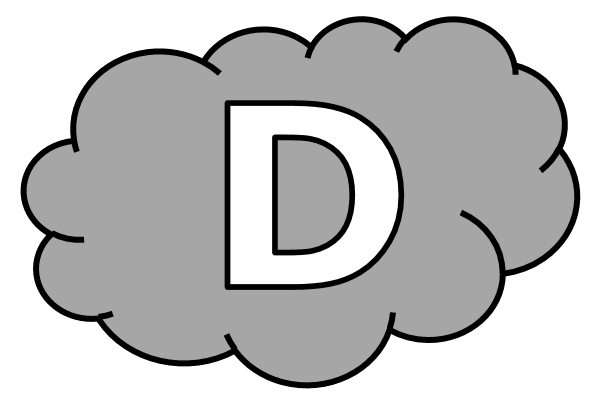 Dictée d’entraînement 1Nous avons ............................... l’................................... des .................................. ........................................... ................................... de ce .......................................... , qui en plus ne nous ......................... ........................................... !Dictées flashs - Liste 34Dictée d’entraînement 2J’étais .............................. ............................ que le ............................. serait ................... ...................................... , mais j’ai ................................. répondu à ................................. les ...................................... . Dictées flashs - Liste 34Dictée d’entraînement 3........................... de nous, le ............................... .................................... l’entrée. Le ........................... était maintenant ...................................... , comme d’....................................... à cette .................................. avancée.Dictées flashs - Liste 34					Dictée bilan............................... la récréation, ................... ................ un .................................... de grammaire. Comme d’.................................. , mademoiselle Paprika ........... préparé des ..................................... ......................................... ............................................... . Il y en ................. beaucoup ................................ ! Je n’y ................................ .................................. ! Je ............................................. bien .............. Pauline de m’aider ........................... mademoiselle Paprika nous ................................... de ................................... . La classe ................ tellement ........................................... qu’................. ..................................... entendre une mouche voler ! Sauf, bien ............... , quand Pauline .......................................... .Dictées flashs - Liste 34Dictée d’entraînement 1Pendant la dictée, cherche et recopie les bons mots :difficiles - aide - maintenant - habitude - questionsNous avons ....................................... l’....................................... des .................................... horriblement ............................................ de ce professeur, qui en plus ne nous .............................. jamais !Dictées flashs - Liste 34Dictée d’entraînement 2Pendant la dictée, cherche et recopie les bons mots :contrôle - presque - questions - difficile - tropJ’étais ................................... sûr que le ..................................... serait ......................... .............................................. , mais j’ai finalement répondu à toutes les ........................................... .Dictées flashs - Liste 34Dictée d’entraînement 3Pendant la dictée, cherche et recopie les bons mots :habitude - silencieux - Près - gardien - surveillait.............................. de nous, le ......................................... ............................... l’entrée. Le parc était maintenant ........................... , comme d’................................. à cette heure avancée.Dictées flashs - Liste 34Dictée bilanPendant la dictée, cherche et recopie les bons mots :surveille - difficiles - silencieuse - contrôle - sûr - habitude - trop - aiderAprès la récréation, on a un .................................... de grammaire. Comme d’................................... , mademoiselle Paprika a préparé des questions horriblement ......................................... . Il y en a beaucoup ..................... ! Je n’y arriverai jamais ! Je demanderais bien à Pauline de m’............................. mais mademoiselle Paprika nous ..................................... de près. La classe est tellement ....................................... qu’on pourrait entendre une mouche voler ! Sauf, bien ............................. , quand Pauline éternue.CompétenceDans le texteRéussiteJe sais écrire les mots de la liste.12Je sais faire les accords dans le groupe nominal.3Je sais faire les accords entre le verbe et le sujet.9Je sais écrire les homophones grammaticaux.8